Zlomky a desetinná číslaUž jsme se naučili, že část celku můžeme zapsat pomocí desetinného čísla nebo zlomku. Jak ale převést zlomek na desetinné číslo a opačně desetinné číslo 
na zlomek?K tomu nám pomůžou desetinné zlomky.Desetinný zlomek- je zlomek, který má ve jmenovateli číslo 10, 100, 1000, ……např.  ,  , Převod zlomku na desetinné čísloa) pomocí desetinného zlomkuzlomek převedeme na desetinný zlomek a ten následně upravíme 
na desetinné čísloPř: 	Převeď zlomek  na desetinné číslo.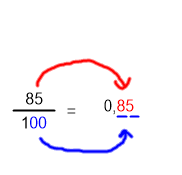  	Rozšíříme zlomek  číslem 5, abychom dostali desetinný zlomek.Zapíšeme číslo v čitateli desetinného zlomku a oddělíme v něm tolik desetinných míst, kolik má desetinný zlomek ve jmenovateli nul.Př: 	Převeď zlomek  na desetinné číslo.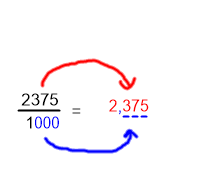  	Rozšíříme zlomek  číslem 125, abychom dostali desetinný zlomek.Zapíšeme číslo v čitateli desetinného zlomku a oddělíme v něm tolik desetinných míst, kolik má desetinný zlomek ve jmenovateli nul.b) dělenímNěkteré zlomky nelze na desetinné číslo upravit pomocí převodu na desetinný zlomek (např. zlomky, které mají ve jmenovateli násobky čísla 3 nebo čísla 7, 11, …). Takové zlomky převádíme na desetinné číslo dělením.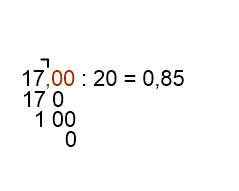 Př: 	Převeď zlomek  na desetinné číslo.Př: 	Převeď zlomek  na desetinné číslo.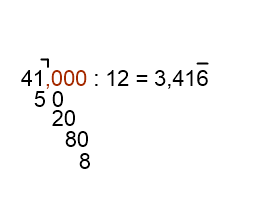 Převod desetinného čísla na zlomekdo čitatele zlomku zapíšeme  přirozené číslo, které nám vznikne po vynechání desetinné čárkydo jmenovatele zlomku zapíšeme číslo 1 a za něj dopíšeme tolik nul, kolik je desetinných míst v desetinném číslepokud není zlomek v základním tvaru, zkrátíme ho na základní tvar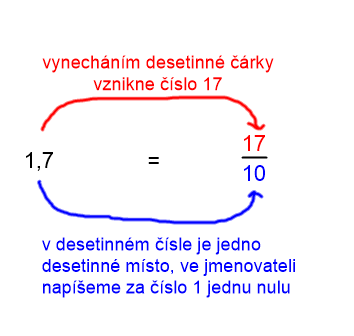 Př: 	Převeď desetinné číslo 1,7 na zlomek.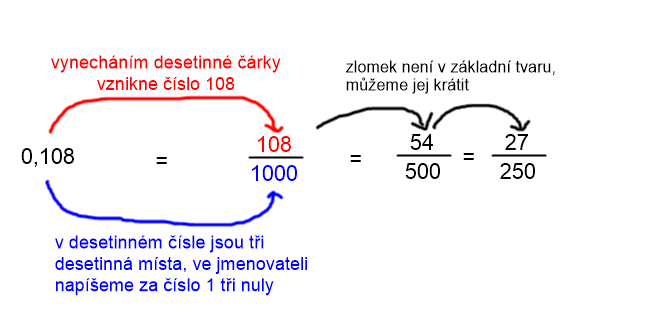 Př: 	Převeď desetinné číslo 0,108 na zlomek.Cvičení: 1. 	Z uvedených zlomků zakroužkuj desetinné zlomky a zapiš je ve tvaru desetinných čísel. 2. 	Desetinná čísla zapiš pomocí číslic a pak je vyjádři desetinnými zlomky.a) pět celých dvanáct setin		b)  čtyři celé osm tisícin	 c) nula celá sedm desetin		d) patnáct celých dvacet tři tisícin 3. 		Převeď zlomky na desetinná čísla.4. 		Převeď desetinná čísla na zlomky v základním tvaru.	    	  			 =			    	  			=		5.	Maminka koupila v obchodě   kg másla,   kg chleba,  kg šunky a 
  kg sýra. Vyjádři hmotnost všech surovin v gramech. Byl nákup těžší nebo lehčí než 1 kilogram? O kolik?